ТАМОЖЕННОЕ ДЕЛОСписок кандидатских и докторских диссертацийМожно заказать полные текстыВернуться в рубрикатор диссертаций по экономике, правоведению и экологииhttps://право.информ2000.рф/dissertation.htm Разработка и продвижение сайтов - от визитки до интернет-магазинаСоздание корпоративных библиотек, книги и дисертацииАитова К.А. Управление издержками таможенно-логистических операций в цепях поставок внешнеторговых грузов. 2021 tt21-8Батаев В.В. Системный анализ и оптимизация таможенных операций с целью повышения эффективности внешнеэкономической деятельности промышленных предприятий. 2021 nalog21-13Беляев А.С. Таможенно-тарифное регулирование доходов Федерального бюджета. 2022 yy22-4

Богоева Е.М. Развитие механизма таможенного контроля на основе риск-ориентированного подхода. 2021 yy21-1

Бойкова М.А. Развитие теории и методологии сервисно-ориентирвоанного таможенного администрирования. 2021 econ21-113

Бондаренко А.О. Совершенствование организационной структуры таможенных органов Российской Федерации в условиях стратегичекских изменений. 2022 econ22-46Веретенцева И.В. Административно-юрисдикционная деятельность таможенных органов в сфере защиты прав на объекты интеллектуальной собственности. 2020 a2-4

Власенко Д.С. Совершенствование административно-правового регулирования таможенного конроля как инструмента обеспечения экономической безопасности Российской Федерации. 2020 mm2-7

Греков И.В. Развитие таможенных услуг при таможенном контроле международных почтовых отправлений. 2021 econ21-37

Жеребен Е.В. Механизмы взаимодействия таможенных и налоговых органов при проведении таможенного контроля после выпуска товаров. 2021 nalog21-7

Зверев Р.А. Разработка механизма оперативного контроллинга таможенных процессов в центрах электронного декларирования. 2022 econ22-48


Киселев А.А. Повышение эффективности таможенного регулирования в целях развития станкостроительной отрасли Российской Федерации. 2021 econ21-36Козлова М.В. Охрана исключительных авторских прав при несостоятельности (банкротстве). 2021 a21-8

Насибуллин А.А. Совершенствование механизма повышения качества таможенных услуг на основе развития системы управления рисками. 2022 econ22-49  

Никулкина И.В. Методология развития бюджетно-налоговых и таможенных механизмов реализации государственной финансовой политики в Арктической зоне Российской Федерации. 2017 fin92

Новиков С.В. Совершенствование таможенного контроля после выпуска товаров в системе предоставления таможенных услуг. 2021 econ21-65

Пак С.И. Таможенное регулирование в системе устойчивого развития станкостроительной отрасли Российской Федерации. 2020 econ2-21Попов В.В. Формирование методологии многоуровневого экономического анализа таможенных платежей. 2023 yy23-2Поташов М.Р. Экспертно-криминалистическое обеспечение выявления и расследования контрабанды наркотических средств и психотропных веществ на воздушном транспорте. 2022 nn22-1

Романова М.Е. Реформа таможенного законодательства Европейского союза. 2018 ino135

Семенов К.О. Правовое регулирование взаимодействия налоговых и таможенных органов в Российской Федерации. 2020 nalog2-5

Синельников Б.А. Совершенствование управления государственными таможенными услугами на основе ценностно-ориентированного подхода. 2021 econ21-63  

Стрижова О.А. Правовое регулирование таможенной стоимости. 2008 Автореферат ino123
Сулейманов З.Э. Концепция развития таможенно-логистических систем в условиях рисков. 2019 tt04

Тарасов Н.А. Совершенствование организационно-экономического механизма таможенного регулирования рынка алкогольной продукции. 2021 econ21-115

Федоренко Д.Н. Совершенствование деятельности оперативных подразделений таможенных органов Российской Федерации по противодействию коррупционным преступлениям. 2020 ee2-8

Чечулин Ю.О. Механизм управления качеством таможенных услуг в условиях Евразийского экономического союза. 2020 ino2-5Шаповалова М.А. Организация управления технологическим обеспечением таможенных операций в морском порту. 2-23 yy23-1Можно заказать полные текстыВернуться в рубрикатор диссертаций по экономике, правоведению и экологииhttps://право.информ2000.рф/dissertation.htm Разработка и продвижение сайтов - от визитки до интернет-магазинаСоздание корпоративных библиотек, книги и дисертацииСТУДЕНЧЕСКИЕ и АСПИРАНТСКИЕ РАБОТЫ на ЗАКАЗ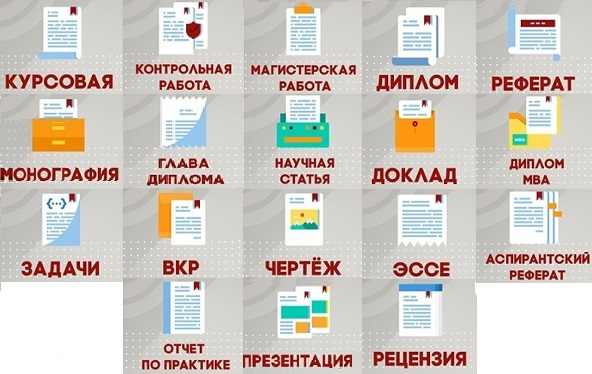 